АРХАНГЕЛЬСКАЯ ОБЛАСТЬОБЛАСТНОЙ ЗАКОНОБ УПОЛНОМОЧЕННОМ ПРИ ГУБЕРНАТОРЕ АРХАНГЕЛЬСКОЙ ОБЛАСТИПО ЗАЩИТЕ ПРАВ ПРЕДПРИНИМАТЕЛЕЙПринятАрхангельским областнымСобранием депутатов(Постановление от 26 июня 2013 года N 1948)Статья 1. Предмет регулирования настоящего законаНастоящий закон с учетом положений Федерального закона от 7 мая 2013 года N 78-ФЗ "Об уполномоченных по защите прав предпринимателей в Российской Федерации" определяет правовое положение, основные задачи и компетенцию уполномоченного при Губернаторе Архангельской области по защите прав предпринимателей (далее - уполномоченный).(в ред. закона Архангельской области от 31.05.2021 N 418-26-ОЗ)Статья 2. Правовой статус уполномоченного1. Должность уполномоченного учреждается в соответствии с Федеральным законом от 7 мая 2013 года N 78-ФЗ "Об уполномоченных по защите прав предпринимателей в Российской Федерации", Указом Президента Российской Федерации от 7 мая 2012 года N 596 "О долгосрочной государственной экономической политике" , Уставом Архангельской области и областным законом от 20 мая 2009 года N 30-3-ОЗ "О статусе лиц, замещающих государственные должности Архангельской области в исполнительных органах государственной власти Архангельской области" (далее - областной закон "О статусе лиц, замещающих государственные должности Архангельской области в исполнительных органах государственной власти Архангельской области") в целях обеспечения гарантий государственной защиты прав и законных интересов субъектов предпринимательской деятельности и соблюдения указанных прав органами государственной власти Архангельской области и иными государственными органами Архангельской области (далее - органы государственной власти Архангельской области), территориальными органами федеральных органов исполнительной власти в Архангельской области, органами местного самоуправления муниципальных образований Архангельской области (далее - органы местного самоуправления), иными органами, организациями, наделенными федеральным законом отдельными государственными или иными публичными полномочиями, должностными лицами.(в ред. законов Архангельской области от 31.05.2021 N 418-26-ОЗ, от 26.09.2022 N 595-37-ОЗ)2. Должность уполномоченного является государственной должностью Архангельской области.3. Деятельность уполномоченного дополняет существующие на территории Архангельской области средства защиты прав и законных интересов субъектов предпринимательской деятельности, не отменяет и не влечет пересмотр компетенции государственных органов, обеспечивающих защиту и восстановление нарушенных прав и законных интересов субъектов предпринимательской деятельности.4. Уполномоченный осуществляет свою деятельность в границах территории Архангельской области.5. Уполномоченный подотчетен Губернатору Архангельской области.6. Замещение должности уполномоченного осуществляется на основании распоряжения Губернатора Архангельской области в порядке, установленном статьей 7 областного закона "О статусе лиц, замещающих государственные должности Архангельской области в исполнительных органах государственной власти Архангельской области", по согласованию с Уполномоченным при Президенте Российской Федерации по защите прав предпринимателей и с учетом мнения предпринимательского сообщества.(в ред. закона Архангельской области от 31.05.2021 N 418-26-ОЗ)Уполномоченный вступает в должность и приступает к исполнению полномочий со дня вступления в силу распоряжения Губернатора Архангельской области о назначении на соответствующую должность или иного дня, указанного в распоряжении Губернатора Архангельской области.7. Уполномоченный досрочно прекращает полномочия по основаниям, предусмотренным подпунктами 4, 5, 9 и 12 пункта 5 статьи 11.1 областного закона "О статусе лиц, замещающих государственные должности Архангельской области в исполнительных органах государственной власти Архангельской области", на основании распоряжения Губернатора Архангельской области по представлению Уполномоченного при Президенте Российской Федерации по защите прав предпринимателей либо с его согласия.(п. 7 в ред. закона Архангельской области от 31.05.2021 N 418-26-ОЗ)Статья 3. Правовая основа и принципы деятельности уполномоченного(в ред. закона Архангельской области от 26.09.2022 N 595-37-ОЗ)1. Уполномоченный в своей деятельности руководствуется Конституцией Российской Федерации, федеральными конституционными законами, Федеральным законом от 7 мая 2013 года N 78-ФЗ "Об уполномоченных по защите прав предпринимателей в Российской Федерации", иными федеральными законами и другими нормативными правовыми актами Российской Федерации, Уставом Архангельской области, настоящим законом и иными областными законами, а в случаях, предусмотренных областными законами, - иными нормативными правовыми актами Архангельской области.(в ред. закона Архангельской области от 26.09.2022 N 595-37-ОЗ)2. Деятельность уполномоченного осуществляется на основе принципов верховенства Конституции Российской Федерации, федеральных конституционных законов и федеральных законов на территории Архангельской области, обеспечения соблюдения и защиты прав и свобод человека и гражданина, самостоятельного осуществления своих полномочий, обеспечения гласности.(абзац введен законом Архангельской области от 26.09.2022 N 595-37-ОЗ)Статья 4. Основные задачи уполномоченногоОсновными задачами уполномоченного являются:1) защита прав и законных интересов субъектов предпринимательской деятельности (в том числе членов органов управления коммерческой организации в связи с осуществлением ими полномочий по управлению такой организацией);(в ред. закона Архангельской области от 02.05.2023 N 691-43-ОЗ)2) осуществление контроля за соблюдением прав и законных интересов субъектов предпринимательской деятельности (в том числе членов органов управления коммерческой организации в связи с осуществлением ими полномочий по управлению такой организацией) органами государственной власти Архангельской области, территориальными органами федеральных органов исполнительной власти в Архангельской области, органами местного самоуправления, иными органами, организациями, наделенными федеральным законом отдельными государственными или иными публичными полномочиями, должностными лицами;(в ред. законов Архангельской области от 26.09.2022 N 595-37-ОЗ, от 02.05.2023 N 691-43-ОЗ)3) содействие развитию общественных институтов, ориентированных на защиту прав и законных интересов субъектов предпринимательской деятельности;4) взаимодействие с предпринимательским сообществом;5) участие в формировании и реализации государственной политики Архангельской области в сфере предпринимательской деятельности;(в ред. закона Архангельской области от 31.05.2021 N 418-26-ОЗ)6) осуществление мер по совершенствованию законодательства Российской Федерации и законодательства Архангельской области в сфере предпринимательской деятельности;(в ред. закона Архангельской области от 31.05.2021 N 418-26-ОЗ)7) правовое просвещение по вопросам защиты прав и законных интересов субъектов предпринимательской деятельности, форм и способов их защиты;8) информирование общественности о состоянии соблюдения прав и законных интересов субъектов предпринимательской деятельности на территории Архангельской области;9) взаимодействие в пределах своей компетенции с территориальными органами федеральных органов исполнительной власти, полномочным представителем Президента Российской Федерации в Северо-Западном федеральном округе, инвестиционным уполномоченным в Северо-Западном федеральном округе, органами государственной власти Архангельской области, органами местного самоуправления, гражданами и организациями в сфере защиты прав и законных интересов субъектов предпринимательской деятельности;(п. 9 в ред. закона Архангельской области от 31.05.2021 N 418-26-ОЗ)10) содействие улучшению инвестиционного климата Архангельской области;(п. 10 введен законом Архангельской области от 31.05.2021 N 418-26-ОЗ)11) участие в развитии межрегионального и международного сотрудничества в сфере защиты прав и законных интересов субъектов предпринимательской деятельности;12) иные задачи в соответствии с законодательством Российской Федерации и законодательством Архангельской области.Статья 5. Требования к лицу, назначаемому на должность уполномоченного1. Уполномоченным может быть назначен гражданин Российской Федерации, постоянно проживающий в Российской Федерации, не имеющий гражданства (подданства) иностранного государства либо вида на жительство или иного документа, подтверждающего право на постоянное проживание гражданина Российской Федерации на территории иностранного государства, и имеющий высшее образование. При этом на должность уполномоченного назначается лицо, достигшее ко дню назначения возраста 30 лет и имеющее опыт работы по защите прав и законных интересов субъектов предпринимательской деятельности либо опыт работы в сфере предпринимательской деятельности.(п. 1 в ред. закона Архангельской области от 31.05.2021 N 418-26-ОЗ)2. Лицо не может замещать должность уполномоченного в случаях, предусмотренных федеральными законами, областным законом "О статусе лиц, замещающих государственные должности Архангельской области в исполнительных органах государственной власти Архангельской области".Статья 6. Срок полномочий уполномоченного1. Уполномоченный назначается на срок полномочий Губернатора Архангельской области.2. Одно и то же лицо не может замещать должность уполномоченного более чем два срока подряд.Статья 7. Ограничения, связанные с деятельностью уполномоченного1. На уполномоченного распространяются ограничения, установленные Федеральным законом от 25 декабря 2008 года N 273-ФЗ "О противодействии коррупции" и другими федеральными законами, а также областным законом "О статусе лиц, замещающих государственные должности Архангельской области в исполнительных органах государственной власти Архангельской области".2. Уполномоченный не вправе замещать государственные должности Российской Федерации, иные государственные должности Архангельской области, должности государственной гражданской службы и должности муниципальной службы.3. В своей деятельности уполномоченный не может руководствоваться решениями политической партии или иного общественного объединения, членом которой (которого) он является.(п. 3 введен законом Архангельской области от 31.05.2021 N 418-26-ОЗ)Статья 8. Компетенция уполномоченного1. В целях выполнения задач, предусмотренных статьей 4 настоящего закона, уполномоченный:(в ред. закона Архангельской области от 31.05.2021 N 418-26-ОЗ)1) рассматривает жалобы субъектов предпринимательской деятельности, зарегистрированных в органе, осуществляющем государственную регистрацию на территории Архангельской области, и жалобы субъектов предпринимательской деятельности, права и законные интересы которых были нарушены на территории Архангельской области, на решения или действия (бездействие) органов государственной власти Архангельской области, территориальных органов федеральных органов исполнительной власти в Архангельской области, органов местного самоуправления, иных органов, организаций, наделенных федеральным законом отдельными государственными или иными публичными полномочиями, должностных лиц, нарушающие права и законные интересы субъектов предпринимательской деятельности;2) взаимодействует с субъектами предпринимательской деятельности, по мнению которых на территории Архангельской области нарушены или нарушаются их права и законные интересы, разъясняет им формы и способы защиты и восстановления нарушенных прав и законных интересов;3) самостоятельно или совместно с органами государственной власти Архангельской области, органами местного самоуправления, должностными лицами проверяет сообщения о фактах нарушения прав и законных интересов субъектов предпринимательской деятельности, поступившие от граждан и организаций;4) на основе информации, содержащейся в обращениях субъектов предпринимательской деятельности, сведениях, документах и материалах, поступающих от органов государственной власти Архангельской области и органов местного самоуправления, публикациях в средствах массовой информации, осуществляет анализ соблюдения прав и законных интересов субъектов предпринимательской деятельности на территории Архангельской области;5) информирует и консультирует субъектов предпринимательской деятельности о формах и способах реализации и защиты прав и законных интересов субъектов предпринимательской деятельности;6) принимает в пределах своей компетенции меры по урегулированию споров между субъектами предпринимательской деятельности и государственными органами, органами местного самоуправления, организациями, должностными лицами, действия которых обжалуются;7) информирует правоохранительные органы о фактах нарушения прав и законных интересов субъектов предпринимательской деятельности;8) вносит в органы государственной власти Архангельской области и органы местного самоуправления предложения о совершенствовании способов реализации и защиты прав и законных интересов субъектов предпринимательской деятельности, а также принимает участие в разработке проектов нормативных правовых актов, затрагивающих права и законные интересы субъектов предпринимательской деятельности;8.1) участвует в пределах своей компетенции в оценке регулирующего воздействия проектов областных законов, поправок к ним, проектов нормативных правовых актов Губернатора Архангельской области, Правительства Архангельской области и иных исполнительных органов государственной власти Архангельской области, проводимой в случаях, установленных федеральным законом, в экспертизе нормативных правовых актов Архангельской области, проводимой в целях выявления в них положений, необоснованно затрудняющих осуществление предпринимательской и инвестиционной деятельности, и в оценке фактического воздействия нормативных правовых актов Архангельской области;(пп. 8.1 в ред. закона Архангельской области от 08.12.2021 N 505-30-ОЗ)8.2) осуществляет поддержку гражданских инициатив, направленных на защиту прав и законных интересов субъектов предпринимательской деятельности;(пп. 8.2 введен законом Архангельской области от 28.09.2015 N 316-19-ОЗ)8.3) в пределах своей компетенции выполняет поручения Уполномоченного при Президенте Российской Федерации по защите прав предпринимателей и Губернатора Архангельской области, представляет указанным должностным лицам информацию о нарушениях прав и законных интересов субъектов предпринимательской деятельности в Архангельской области и принятых мерах по их защите;(пп. 8.3 введен законом Архангельской области от 28.09.2015 N 316-19-ОЗ; в ред. закона Архангельской области от 31.05.2021 N 418-26-ОЗ)8.4) выступает с докладами на заседаниях Архангельского областного Собрания депутатов, Правительства Архангельской области, Общественной палаты Архангельской области по вопросам защиты прав и законных интересов предпринимателей;(пп. 8.4 введен законом Архангельской области от 28.09.2015 N 316-19-ОЗ)8.5) в соответствии с Федеральным законом от 21 июля 2014 года N 212-ФЗ "Об основах общественного контроля в Российской Федерации" выступает инициатором проведения общественной экспертизы и общественной проверки;(пп. 8.5 введен законом Архангельской области от 28.09.2015 N 316-19-ОЗ)9) совместно с уполномоченным исполнительным органом государственной власти Архангельской области в сфере развития малого и среднего предпринимательства в пределах своей компетенции:организует проведение мониторинга информации, поступающей от субъектов малого и среднего предпринимательства в Архангельской области, в целях выявления избыточных обязанностей, запретов и ограничений для субъектов предпринимательской деятельности, установленных нормативными правовыми актами Российской Федерации и (или) нормативными правовыми актами Архангельской области, а также нарушений требований законодательства Российской Федерации и законодательства Архангельской области, препятствующих осуществлению предпринимательской деятельности и созданию благоприятных условий на территории Архангельской области для привлечения инвестиций в экономику Архангельской области;принимает по итогам проведения мониторинга, указанного в абзаце втором настоящего подпункта, меры по устранению выявленных избыточных обязанностей, запретов и ограничений для субъектов предпринимательской деятельности, установленных нормативными правовыми актами Российской Федерации и (или) нормативными правовыми актами Архангельской области, а также нарушений требований законодательства Российской Федерации и законодательства Архангельской области, препятствующих осуществлению предпринимательской деятельности и созданию благоприятных условий на территории Архангельской области для привлечения инвестиций в экономику Архангельской области;(пп. 9 введен законом Архангельской области от 31.05.2021 N 418-26-ОЗ)10) осуществляет иные действия в соответствии с законодательством Российской Федерации и законодательством Архангельской области.2. Уполномоченный не вправе принимать решения, относящиеся к компетенции других органов и должностных лиц, обеспечивающих защиту и восстановление нарушенных прав и законных интересов субъектов предпринимательской деятельности.3. По окончании календарного года уполномоченный направляет Уполномоченному при Президенте Российской Федерации по защите прав предпринимателей информацию о результатах своей деятельности с оценкой условий осуществления предпринимательской деятельности в Архангельской области и предложениями о совершенствовании правового положения субъектов предпринимательской деятельности.(п. 3 введен законом Архангельской области от 28.09.2015 N 316-19-ОЗ)Статья 9. Права уполномоченного1. Уполномоченный в пределах компетенции имеет право:1) запрашивать у органов государственной власти, органов местного самоуправления и должностных лиц и получать от них необходимые сведения, документы и материалы;2) в соответствии с законодательством Российской Федерации обращаться в суд с заявлением о признании недействительными ненормативных правовых актов, признании незаконными решений и действий (бездействия) органов государственной власти Архангельской области, органов местного самоуправления, иных органов, организаций, наделенных федеральным законом отдельными государственными или иными публичными полномочиями, должностных лиц в случае, если оспариваемые ненормативный правовой акт, решение и действие (бездействие) не соответствуют закону или иному нормативному правовому акту и нарушают права и законные интересы субъектов предпринимательской деятельности в сфере предпринимательской деятельности, незаконно возлагают на них какие-либо обязанности, создают иные препятствия для осуществления предпринимательской деятельности;3) направлять в органы государственной власти Архангельской области, органы местного самоуправления мотивированные предложения о принятии нормативных правовых актов (о внесении изменений в нормативные правовые акты или признании их утратившими силу), относящихся к сфере деятельности уполномоченного;4) направлять Губернатору Архангельской области мотивированные предложения об отмене или о приостановлении действия актов исполнительных органов государственной власти Архангельской области;5) по инициативе граждан и организаций как контролируемых лиц принимать участие в проведении контрольных (надзорных) мероприятий (за исключением контрольных (надзорных) мероприятий, при проведении которых не требуется взаимодействие контрольного (надзорного) органа с контролируемыми лицами);(пп. 5 в ред. закона Архангельской области от 31.05.2021 N 418-26-ОЗ)6) беспрепятственно посещать органы государственной власти Архангельской области, органы местного самоуправления, присутствовать на заседаниях их коллегиальных органов;7) проводить встречи с субъектами предпринимательской деятельности;8) направлять в органы местного самоуправления мотивированные предложения об отмене, о приостановлении действия, признании утратившими силу необоснованно затрудняющих ведение предпринимательской деятельности муниципальных правовых актов;9) давать заключения на проекты нормативных правовых актов Архангельской области и муниципальных нормативных правовых актов, затрагивающих права и законные интересы субъектов предпринимательской деятельности, являющиеся обязательными для рассмотрения органами государственной власти Архангельской области и органами местного самоуправления;(в ред. закона Архангельской области от 31.05.2021 N 418-26-ОЗ)10) направлять в органы государственной власти, органы местного самоуправления, иные органы, организации, наделенные федеральным законом отдельными государственными или иными публичными полномочиями, обращения о привлечении лиц, виновных в нарушении прав и законных интересов субъектов предпринимательской деятельности, к дисциплинарной, административной или уголовной ответственности в установленном законодательством Российской Федерации порядке;(в ред. закона Архангельской области от 31.05.2021 N 418-26-ОЗ)11) в установленном порядке принимать участие в заседаниях Архангельского областного Собрания депутатов, его комитетов, комиссий и рабочих групп, Правительства Архангельской области, иных исполнительных органов государственной власти Архангельской области, совещательных (вспомогательных) органов при Губернаторе Архангельской области;12) при рассмотрении жалоб субъектов предпринимательской деятельности привлекать в установленном порядке экспертов, способных оказать содействие в их полном, всестороннем и объективном рассмотрении;12.1) в рамках рассмотрения жалоб субъектов предпринимательской деятельности без специального разрешения посещать расположенные в границах территории Архангельской области места содержания под стражей и учреждения, исполняющие уголовные наказания в виде принудительных работ, ареста, лишения свободы, в целях защиты прав подозреваемых, обвиняемых и осужденных по делам о преступлениях, предусмотренных частями первой - четвертой статьи 159 и статьями 159.1 - 159.3, 159.5, 159.6, 160, 165 и 201 Уголовного кодекса Российской Федерации, если эти преступления совершены индивидуальным предпринимателем в связи с осуществлением им предпринимательской деятельности и (или) управлением принадлежащим ему имуществом, используемым в целях осуществления предпринимательской деятельности, либо если эти преступления совершены членом органа управления коммерческой организации в связи с осуществлением им полномочий по управлению такой организацией либо в связи с осуществлением коммерческой организацией предпринимательской или иной экономической деятельности, а также частями пятой - седьмой статьи 159 и статьями 171, 171.1, 171.3 - 172.3, 173.1 - 174.1, 176 - 178, 180, 181, 183, 185 - 185.4 и 190 - 199.4 Уголовного кодекса Российской Федерации;(пп. 12.1 в ред. закона Архангельской области от 02.05.2023 N 691-43-ОЗ)12.2) получать в порядке, установленном Федеральным законом от 8 августа 2001 года N 129-ФЗ "О государственной регистрации юридических лиц и индивидуальных предпринимателей", от уполномоченного Правительством Российской Федерации федерального органа исполнительной власти, осуществляющего государственную регистрацию юридических лиц и индивидуальных предпринимателей, сведения и документы, содержащиеся в государственных реестрах юридических лиц и индивидуальных предпринимателей;(пп. 12.2 введен законом Архангельской области от 28.09.2015 N 316-19-ОЗ)12.3) получать в порядке, установленном Федеральным законом от 13 июля 2015 года N 218-ФЗ "О государственной регистрации недвижимости", в территориальном органе федерального органа исполнительной власти, уполномоченного Правительством Российской Федерации на осуществление государственного кадастрового учета, государственной регистрации прав, ведение Единого государственного реестра недвижимости и предоставление сведений, содержащихся в Едином государственном реестре недвижимости, сведения, содержащиеся в Едином государственном реестре недвижимости, за исключением сведений, доступ к которым ограничен в соответствии с федеральными законами;(пп. 12.3 в ред. закона Архангельской области от 23.12.2016 N 506-31-ОЗ)12.4) создавать согласительные комиссии, организовывать совещания, конференции, семинары и иные мероприятия по вопросам защиты прав и законных интересов субъектов предпринимательской деятельности с участием представителей органов государственной власти Архангельской области, органов местного самоуправления, иных органов, организаций, средств массовой информации;(пп. 12.4 введен законом Архангельской области от 28.09.2015 N 316-19-ОЗ; в ред. закона Архангельской области от 31.05.2021 N 418-26-ОЗ)13) направлять в исполнительные органы государственной власти Архангельской области, осуществляющие государственный контроль (надзор), органы местного самоуправления, осуществляющие муниципальный контроль, предложения к проектам ежегодных программ профилактики рисков причинения вреда (ущерба) охраняемым законом ценностям;(пп. 13 введен законом Архангельской области от 31.05.2021 N 418-26-ОЗ)14) направлять в исполнительные органы государственной власти Архангельской области, осуществляющие государственный контроль (надзор), органы местного самоуправления, осуществляющие муниципальный контроль, предложения к проектам докладов, содержащих результаты обобщения правоприменительной практики исполнительных органов государственной власти Архангельской области, осуществляющих государственный контроль (надзор), органов местного самоуправления, осуществляющих муниципальный контроль;(пп. 14 введен законом Архангельской области от 31.05.2021 N 418-26-ОЗ)15) направлять в исполнительные органы государственной власти Архангельской области в порядке, установленном указом Губернатора Архангельской области, предложения о проведении экспертизы нормативных правовых актов Архангельской области в целях выявления в них положений, необоснованно затрудняющих осуществление предпринимательской и инвестиционной деятельности, и о проведении оценки фактического воздействия нормативных правовых актов Архангельской области;(пп. 15 в ред. закона Архангельской области от 08.12.2021 N 505-30-ОЗ)16) осуществлять иные действия в рамках своей компетенции в соответствии с федеральными законами и областными законами.2. На уполномоченного распространяются права и гарантии для лиц, замещающих государственные должности Архангельской области в исполнительных органах государственной власти Архангельской области, установленные областным законом "О статусе лиц, замещающих государственные должности Архангельской области в исполнительных органах государственной власти Архангельской области".3. Руководители и иные должностные лица органов государственной власти Архангельской области, территориальных органов федеральных органов исполнительной власти в Архангельской области, органов местного самоуправления обязаны обеспечить прием уполномоченного, а также предоставить ему запрашиваемые сведения, документы и материалы в срок, не превышающий 15 календарных дней со дня получения соответствующего запроса. Ответ на обращение уполномоченного направляется за подписью должностного лица, которому оно непосредственно было адресовано, либо должностного лица, исполняющего его обязанности.(в ред. закона Архангельской области от 31.05.2021 N 418-26-ОЗ)Предоставление уполномоченному информации, составляющей государственную, коммерческую либо иную охраняемую законом тайну, осуществляется в соответствии с законодательством Российской Федерации.4. Органы государственной власти Архангельской области, органы местного самоуправления и должностные лица, получившие предложения, заключения и обращения уполномоченного, указанные в подпунктах 3, 4, 8, 9 и 10 пункта 1 настоящей статьи и подпункте 4 пункта 6 статьи 10 настоящего закона, обязаны рассмотреть такие предложения, заключения и обращения в течение 30 календарных дней со дня их поступления, если иное не установлено законодательством Российской Федерации, и направить уполномоченному письменный ответ о результатах рассмотрения данных предложений, заключений и обращений, а также о принятых мерах. В случае, если рекомендации, содержащиеся в предложениях, заключениях или обращениях уполномоченного, не выполнены, в ответе должно содержаться обоснование причин их невыполнения.(п. 4 в ред. закона Архангельской области от 31.05.2021 N 418-26-ОЗ)Статья 10. Порядок рассмотрения уполномоченным жалоб субъектов предпринимательской деятельности по вопросам защиты их прав и законных интересов1. Получив жалобу субъекта предпринимательской деятельности, зарегистрированного в органе, осуществляющем государственную регистрацию на территории Архангельской области, жалобу субъекта предпринимательской деятельности, права и законные интересы которого были нарушены на территории Архангельской области (далее также - заявители), на решения или действия (бездействие) органов государственной власти Архангельской области, территориальных органов федеральных органов исполнительной власти в Архангельской области, органов местного самоуправления, иных органов, организаций, наделенных федеральным законом отдельными государственными или иными публичными полномочиями, должностных лиц, нарушающие права и законные интересы субъекта предпринимательской деятельности, уполномоченный принимает жалобу к рассмотрению либо отказывает в ее принятии к рассмотрению по основаниям, предусмотренным пунктом 4 настоящей статьи.(в ред. закона Архангельской области от 31.05.2021 N 418-26-ОЗ)2. В случае, если после принятия жалобы к рассмотрению уполномоченным будет установлено, что аналогичная жалоба уже рассматривается уполномоченным в другом субъекте Российской Федерации, жалоба оставляется без дальнейшего рассмотрения и возвращается обратившемуся с ней субъекту предпринимательской деятельности.3. Уполномоченный принимает решение о принятии жалобы к рассмотрению или об отказе в ее принятии к рассмотрению в течение десяти календарных дней с даты поступления жалобы, о чем уведомляет заявителя в течение трех календарных дней. В дальнейшем уполномоченный уведомляет заявителя о результатах реализации мер по восстановлению его нарушенных прав и законных интересов с периодичностью не реже одного раза в два месяца.(в ред. закона Архангельской области от 27.04.2020 N 238-16-ОЗ)4. Уполномоченный направляет заявителю мотивированный отказ в принятии жалобы к рассмотрению при наличии в жалобе указания почтового и (или) электронного адреса заявителя по следующим основаниям:1) текст жалобы, направленной в письменной форме, не поддается прочтению;2) в жалобе содержится только тот вопрос, на который заявителю многократно давались уполномоченным ответы по существу в письменной форме в связи с ранее направляемыми жалобами, и при этом в жалобе не приводятся новые обстоятельства по этому вопросу;3) ответ по существу поставленного в жалобе вопроса не может быть дан без разглашения сведений, составляющих государственную или иную охраняемую федеральным законом тайну.5. В случае, если в поступившей на имя уполномоченного жалобе не указаны фамилия, имя, отчество (при наличии) и (или) почтовый или электронный адрес заявителя, такая жалоба не подлежит рассмотрению.5.1. Принятая уполномоченным к рассмотрению жалоба рассматривается им в течение 30 календарных дней со дня ее регистрации. В исключительных случаях, а также в случае направления запроса, предусмотренного подпунктом 1 пункта 1 статьи 9 настоящего закона, уполномоченный вправе продлить срок рассмотрения жалобы не более чем на 30 дней, уведомив о продлении срока ее рассмотрения заявителя.(п. 5.1 введен законом Архангельской области от 31.05.2021 N 418-26-ОЗ)6. По результатам рассмотрения жалобы уполномоченный обязан выполнить одно или несколько из следующих действий:1) разъяснить заявителю вопросы, касающиеся его прав и законных интересов, в том числе форм и способов их защиты, предусмотренных законодательством Российской Федерации и законодательством Архангельской области;2) передать жалобу в орган государственной власти, орган местного самоуправления или должностному лицу, к компетенции которых относится разрешение жалобы по существу. Направлять жалобу на рассмотрение должностному лицу, решение или действие (бездействие) которого обжалуется, запрещается;3) обратиться в суд с заявлением о признании недействительными ненормативных правовых актов, признании незаконными решений и действий (бездействия) органов государственной власти Архангельской области, органов местного самоуправления, иных органов, организаций, наделенных федеральным законом отдельными государственными или иными публичными полномочиями, должностных лиц в случае, если оспариваемые ненормативный правовой акт, решение и действие (бездействие) не соответствуют закону или иному нормативному правовому акту и нарушают права и законные интересы субъектов предпринимательской деятельности в сфере предпринимательской деятельности, незаконно возлагают на них какие-либо обязанности, создают иные препятствия для осуществления предпринимательской деятельности;4) направить в орган государственной власти, орган местного самоуправления или должностному лицу, в решениях или действиях (бездействии) которых усматривается нарушение прав и законных интересов субъектов предпринимательской деятельности, заключение с указанием мер по восстановлению прав и соблюдению законных интересов указанных субъектов;5) направить в органы государственной власти, органы местного самоуправления, иные органы, организации, наделенные федеральным законом отдельными государственными или иными публичными полномочиями, обращение о привлечении лиц, виновных в нарушении прав и законных интересов субъектов предпринимательской деятельности, к дисциплинарной, административной или уголовной ответственности в установленном законодательством Российской Федерации порядке.7. При рассмотрении жалоб уполномоченный вправе привлекать экспертов, способных оказать содействие в их полном, всестороннем и объективном рассмотрении.8. Информация о порядке подачи жалоб субъектами предпринимательской деятельности уполномоченному и порядке рассмотрения им таких жалоб, а также о результатах рассмотрения уполномоченным указанных жалоб подлежит размещению (опубликованию) на официальном сайте Правительства Архангельской области и официальном сайте уполномоченного в информационно-телекоммуникационной сети "Интернет" при условии обязательного обезличивания персональных данных.(п. 8 в ред. закона Архангельской области от 31.05.2021 N 418-26-ОЗ)Статья 11. Доклад о состоянии соблюдения прав и законных интересов субъектов предпринимательской деятельности на территории Архангельской области1. Уполномоченный ежегодно не позднее 31 марта года, следующего за отчетным, подготавливает и направляет Губернатору Архангельской области, Уполномоченному при Президенте Российской Федерации по защите прав предпринимателей, председателю Архангельского областного суда, прокурору Архангельской области доклад о состоянии соблюдения прав и законных интересов субъектов предпринимательской деятельности на территории Архангельской области (далее - ежегодный доклад), содержащий в том числе информацию о результатах своей деятельности за истекший календарный год с оценкой условий осуществления предпринимательской деятельности в Архангельской области и предложениями о совершенствовании правового положения субъектов предпринимательской деятельности.(в ред. законов Архангельской области от 28.09.2015 N 318-19-ОЗ, от 31.05.2021 N 418-26-ОЗ)Ежегодный доклад размещается на официальном сайте Правительства Архангельской области и официальном сайте уполномоченного в информационно-телекоммуникационой сети "Интернет".(в ред. закона Архангельской области от 28.09.2015 N 318-19-ОЗ)2. Ежегодный доклад направляется Губернатором Архангельской области в Архангельское областное Собрание депутатов не позднее 1 мая года, следующего за отчетным.(п. 2 в ред. закона Архангельской области от 28.09.2015 N 318-19-ОЗ)3. Уполномоченный не позднее 1 июня года, следующего за отчетным, выступает с ежегодным докладом на заседании Архангельского областного Собрания депутатов.(в ред. закона Архангельской области от 26.09.2022 N 595-37-ОЗ)По результатам рассмотрения ежегодного доклада принимается постановление Архангельского областного Собрания депутатов.(п. 3 введен законом Архангельской области от 28.09.2015 N 318-19-ОЗ)4. По отдельным вопросам защиты прав и законных интересов субъектов предпринимательской деятельности, в том числе в случае грубого и (или) массового нарушения прав и законных интересов субъектов предпринимательской деятельности, уполномоченный может направлять Губернатору Архангельской области, в Архангельское областное Собрание депутатов, Уполномоченному при Президенте Российской Федерации по защите прав предпринимателей, председателю Архангельского областного суда, прокурору Архангельской области специальные доклады.(п. 4 введен законом Архангельской области от 28.09.2015 N 318-19-ОЗ)Статья 12. Совещательные органы при уполномоченном1. При уполномоченном могут создаваться экспертные, консультативные и общественные советы, рабочие группы и иные совещательные органы в сфере защиты прав и законных интересов субъектов предпринимательской деятельности, в состав которых включаются лица, имеющие опыт и знания в данной сфере.К деятельности совещательных органов, указанных в абзаце первом настоящего пункта, по инициативе уполномоченного привлекаются представители органов государственной власти Архангельской области, органов местного самоуправления, предпринимательского сообщества, общественных организаций.(абзац введен законом Архангельской области от 31.05.2021 N 418-26-ОЗ)2. Положения об экспертных, консультативных и общественных советах, рабочих группах и иных совещательных органах в сфере защиты прав и законных интересов субъектов предпринимательской деятельности утверждаются указом Губернатора Архангельской области, а их состав - распоряжением Губернатора Архангельской области.(в ред. закона Архангельской области от 28.09.2015 N 316-19-ОЗ)3. Решения экспертных, консультативных и общественных советов, рабочих групп и иных совещательных органов в сфере защиты прав и законных интересов субъектов предпринимательской деятельности носят рекомендательный характер.Статья 13. Общественные приемные уполномоченного и общественные представители уполномоченного1. Для оказания содействия в осуществлении полномочий уполномоченным в муниципальных образованиях Архангельской области могут создаваться общественные приемные уполномоченного и назначаться общественные представители уполномоченного, действующие на общественных началах.Общественные приемные уполномоченного оказывают субъектам предпринимательской деятельности консультативную помощь по вопросам, относящимся к компетенции уполномоченного.Общественные представители уполномоченного осуществляют представительские и экспертные функции.2. Положение об общественных приемных уполномоченного и общественных представителях уполномоченного утверждается указом Губернатора Архангельской области.Статья 14. Обеспечение деятельности уполномоченного1. Обеспечение деятельности уполномоченного осуществляется администрацией Губернатора Архангельской области и Правительства Архангельской области.2. Порядок деятельности уполномоченного устанавливается указом Губернатора Архангельской области и включает в себя:1) порядок назначения уполномоченного, в том числе порядок учета мнения предпринимательского сообщества;2) порядок проведения уполномоченным приемов граждан и рассмотрения обращений граждан и организаций;(в ред. закона Архангельской области от 22.11.2013 N 34-3-ОЗ)3) порядок взаимодействия уполномоченного с исполнительными органами государственной власти Архангельской области и представительствами Архангельской области;4) порядок подготовки уполномоченным ежегодного доклада;(пп. 4 в ред. закона Архангельской области от 31.05.2021 N 418-26-ОЗ)4.1) порядок подготовки уполномоченным специальных докладов;(пп. 4.1 введен законом Архангельской области от 28.09.2015 N 318-19-ОЗ)5) порядок подготовки уполномоченным предложений, заключений и обращений, а также порядок направления уполномоченным таких предложений, заключений и обращений в органы государственной власти и органы местного самоуправления;(пп. 5 в ред. закона Архангельской области от 31.05.2021 N 418-26-ОЗ)6) иные вопросы организации деятельности уполномоченного.3. Финансовое обеспечение деятельности уполномоченного осуществляется за счет средств областного бюджета.Статья 15. Вступление в силу настоящего законаНастоящий закон вступает в силу через десять дней со дня его официального опубликования.ГубернаторАрхангельской областиИ.А.ОРЛОВг. Архангельск2 июля 2013 годаN 699-41-ОЗ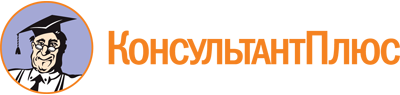 Закон Архангельской области от 02.07.2013 N 699-41-ОЗ
(ред. от 02.05.2023)
"Об уполномоченном при Губернаторе Архангельской области по защите прав предпринимателей"
(принят Архангельским областным Собранием депутатов 26.06.2013)Документ предоставлен КонсультантПлюс

www.consultant.ru

Дата сохранения: 14.06.2023
 2 июля 2013 годаN 699-41-ОЗСписок изменяющих документов(в ред. законов Архангельской области от 22.11.2013 N 34-3-ОЗ,от 28.09.2015 N 316-19-ОЗ, от 28.09.2015 N 318-19-ОЗ,от 23.12.2016 N 506-31-ОЗ, от 30.09.2019 N 128-10-ОЗ,от 27.04.2020 N 238-16-ОЗ, от 31.05.2021 N 418-26-ОЗ,от 08.12.2021 N 505-30-ОЗ, от 26.09.2022 N 595-37-ОЗ,от 31.10.2022 N 622-38-ОЗ, от 02.05.2023 N 691-43-ОЗ)